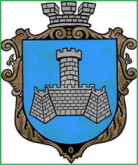 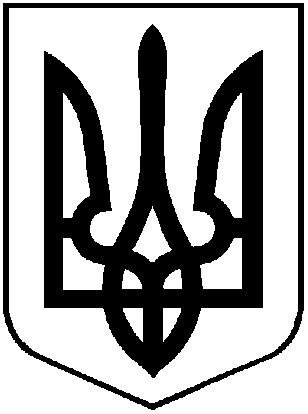 УКРАЇНАХМІЛЬНИЦЬКА МІСЬКА РАДАВІННИЦЬКОЇ ОБЛАСТІВиконавчий комітетР І Ш Е Н Н Явід “17” серпня  2023р.                                                                  №443Про розгляд спільної заяви громадян Улянівського Станіслава Антоновича, Улянівської Антоніни Олександрівни, Улянівського Богдана Станіславовича та Улянівського Володимира Станіславовича  	Розглянувши  спільну заяву із додатками громадян Улянівського Станіслава Антоновича, Улянівської Антоніни Олександрівни, Улянівського Богдана Станіславовича та Улянівського Володимира Станіславовича, рішення виконавчого комітету Хмільницької міської ради №79 від 25 лютого 2005 року, згідно Порядку видачі дублікатів свідоцтв про право власності на об’єкти нерухомого майна, відмінні від земельної ділянки, у разі втрати, крадіжки або пошкодження оригіналу документа та виправлення відомостей, внесених до свідоцтв на право власності помилково, затвердженого рішенням виконавчого комітету Хмільницької міської ради від 23.05.2019р. №207, відповідно до Закону України «Про державну реєстрацію речових прав на нерухоме майно та їх обтяжень», керуючись п.б  пп. 10 ст. 30, ст. 59 Закону України «Про місцеве самоврядування в Україні», виконавчий комітет Хмільницької міської радиВ И Р І Ш И В :1. Видати дублікат свідоцтва про право власності на житло №3764 виданого 4 березня  2005 року (співвласники квартири громадяни Улянівський Станіслав Антонович, Улянівська Антоніна Олександрівна, Улянівський Богдан Станіславович та Улянівський Володимир Станіславович), що складається з трикімнатної квартири, загальною площею 55,7 кв.м. та розташована по вул. Монастирська, буд. 81, кв.2 (попередня адреса вул.Кірова, буд.81, кв.2) у місті Хмільнику, Вінницької області, у зв’язку із пошкодженням оригіналу документа.Підстава: спільна заява із додатками громадян Улянівського С.А., Улянівської А.О., Улянівського Б.С. та Улянівського В.С. від 04.08.2023р., публікація в газеті "Життєві обрії".  2. Заявникам:- зареєструвати дублікат свідоцтва про право власності на житло відповідно до  чинного законодавства України.3. Управлінню «Центр надання адміністративних послуг» Хмільницької міської ради видати заявникам чи особам, які діють від їх імені, копію цього рішення та дублікат свідоцтва про право власності на житло, під підпис або направити листом з повідомленням про вручення.Міський голова                                                   Микола ЮРЧИШИН